                                                                      УКРАЇНА                                       ПОЧАЇВСЬКА  МІСЬКА  РАДАСЬОМЕ СКЛИКАННЯВІСІМНАДЦЯТА СЕСІЯ                                                РІШЕННЯ                                ПРОЕКТВід « __ » __________ 2017 року                                                                        №_____Про надання дозволу на виготовленнятехнічної документації із землеустроющодо встановлення (відновлення) меж земельної ділянки в натурі (на місцевості) для будівництва та обслуговування житловогобудинку,   господарських    будівель    і  спорудщодо передачі земельної ділянки в орендув м. Почаїв, вул. Наливайка, 16гр. Костюк І.М.         Розглянувши заяву жительки м. Почаїв, вул. Березина, 13 б,  гр. Костюк І.М., яка просить надати дозвіл на виготовлення технічної документації із землеустрою щодо встановлення (відновлення) меж земельної ділянки в натурі (на місцевості) для будівництва та   обслуговування    житлового    будинку, господарських будівель і споруд щодо передачі земельної ділянки в оренду в м. Почаїв, вул. Наливайка, 16  керуючись ст. 12,79,107,118,120,121,125,126,186  Земельного кодексу України, ст. 26 Закону України «Про місцеве самоврядування в Україні », ст. 25 Закону України «Про землеустрій», Закону України «Про державний земельний кадастр»,Закону України «Про оренду землі», ст.. 792 Цивільного кодексу України, сесія Почаївської міської ради                                                                 В И Р І Ш И Л А :Надати дозвіл гр. Костюк Інні Миколаївні на виготовлення технічної документації із землеустрою щодо встановлення (відновлення) меж земельної ділянки в натурі (на місцевості) в розмірі 0,0936 га для будівництва та обслуговування житлового будинку, господарських будівель і споруд  щодо передачі земельної ділянки в оренду в м. Почаїв, вул. Наливайка,16.Термін дії даного рішення один рік з моменту його прийняття.Контроль за   виконанням даного рішення покласти на постійну депутатську комісію з питань містобудування, архітектури, земельних відносин та охорони навколишнього природного середовища.Капрічук О.М.            Новаковська І.Ю.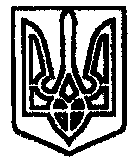 